Publicado en Madrid el 16/05/2023 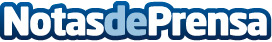 ZEISS Individual 3: una nueva generación de lentes personalizadasZEISS ha utilizado los últimos descubrimientos científicos sobre el comportamiento y las necesidades visuales de diferentes grupos de edad para actualizar su gama de lentes más premiumDatos de contacto:Javier Bravo606411053Nota de prensa publicada en: https://www.notasdeprensa.es/zeiss-individual-3-una-nueva-generacion-de Categorias: Imágen y sonido Madrid Consumo Servicios médicos http://www.notasdeprensa.es